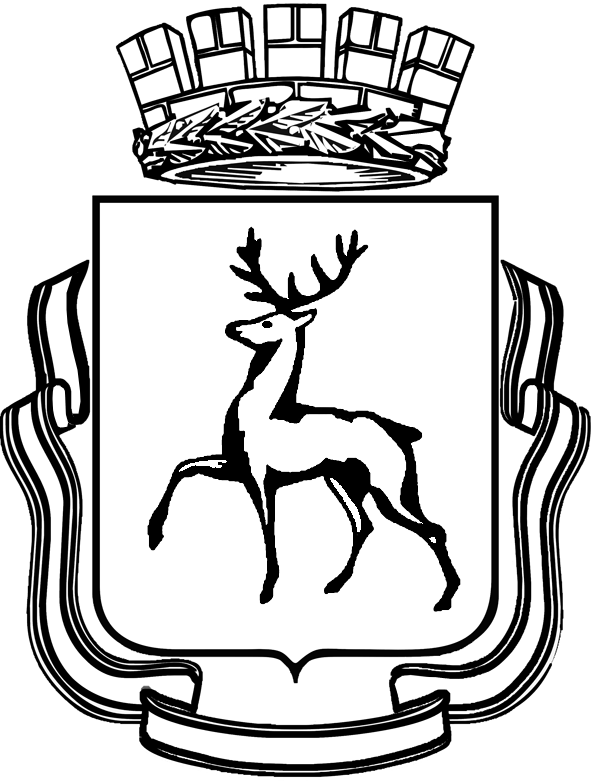 ГОРОДСКАЯ ДУМА ГОРОДА НИЖНЕГО НОВГОРОДАРЕШЕНИЕВ соответствии с Федеральным законом от 6 октября 2003 года № 131-ФЗ «Об общих принципах организации местного самоуправления в Российской Федерации», Федеральным законом от 13 марта 2006 года № 38-ФЗ «О рекламе», статьей 29 Устава города Нижнего Новгорода ГОРОДСКАЯ ДУМА РЕШИЛА:1. Внести в Правила установки и эксплуатации рекламных конструкций в муниципальном образовании городской округ город Нижний Новгород, принятые решением городской Думы города Нижнего Новгорода от 19.09.2012 № 119 (с изменениями, внесенными решениями городской Думы города Нижнего Новгорода от 30.01.2013 № 10, от 20.02.2013 № 23, от 26.06.2013 № 96, от 09.08.2013 № 110, от 29.01.2014 № 12, от 16.04.2014 № 69, от 24.09.2014 № 127, от 27.05.2015 № 123, от 16.12.2015 № 262, от 22.06.2016 № 135, от 21.09.2016 № 161, от 21.12.2016 № 270, от 24.05.2017 № 114, от 20.09.2017 № 177, от 18.10.2017 № 205, от 20.06.2018 № 159, от 21.11.2018 № 240, от 12.12.2018 № 263, от 27.03.2019 № 67, от 19.06.2019 № 112, от 23.10.2019 № 174, от 29.04.2020 № 78, от 29.04.2020 № 83, от 23.06.2020 № 125, от 24.03.2021 № 69), следующие изменения: 1.1. Исключить подпункты 3.2.3, 3.3.2.1.2.  В подпункте 4.5.3 слова «постановлением Правительства Нижегородской области от 17.04.2009 № 227 «Об утверждении границ территории объекта культурного наследия федерального значения - Собора Александра Невского и объектов культурного наследия (памятников истории) регионального значения, составляющих его комплекс, на ул. Стрелка в г. Нижнем Новгороде, их зон охраны, режимов использования земель и градостроительных регламентов в утвержденных границах» заменить словами «постановлением Правительства Нижегородской области от 24.04.2019 № 229 «Об установлении объединенных зон охраны объектов культурного наследия, расположенных в г. Нижнем Новгороде, утверждении требований к градостроительным регламентам в границах территорий данных зон».1.3. В подпункте 4.5.4:1.3.1. Исключить слова «скамейки с рекламным модулем», «штендеры».1.4. Подпункт 5.2.3 изложить в следующей редакции:«5.2.3 Флаговые композиции не подлежат технической экспертизе.».1.5. В подпункте 6.3.1.3 слова «и штендеров» исключить.1.6. В подпункте 6.3.1.5 слова «(за исключением штендеров)» исключить.1.7. В Приложении № 1 к Правилам подпункты 3.1.3, 3.2.2 исключить.2. Решение вступает в силу после его официального опубликования. ___________№ ____┌┐О внесении изменений в Правила установки и эксплуатации рекламных конструкций в муниципальном образовании городской округ город Нижний Новгород, принятые решением городской Думы города Нижнего Новгорода от 19.09.2012 № 119 О внесении изменений в Правила установки и эксплуатации рекламных конструкций в муниципальном образовании городской округ город Нижний Новгород, принятые решением городской Думы города Нижнего Новгорода от 19.09.2012 № 119 О внесении изменений в Правила установки и эксплуатации рекламных конструкций в муниципальном образовании городской округ город Нижний Новгород, принятые решением городской Думы города Нижнего Новгорода от 19.09.2012 № 119 Главагорода Нижнего НовгородаЮ.В. ШалабаевПредседатель городской Думыгорода Нижнего НовгородаО.В. Лавричев